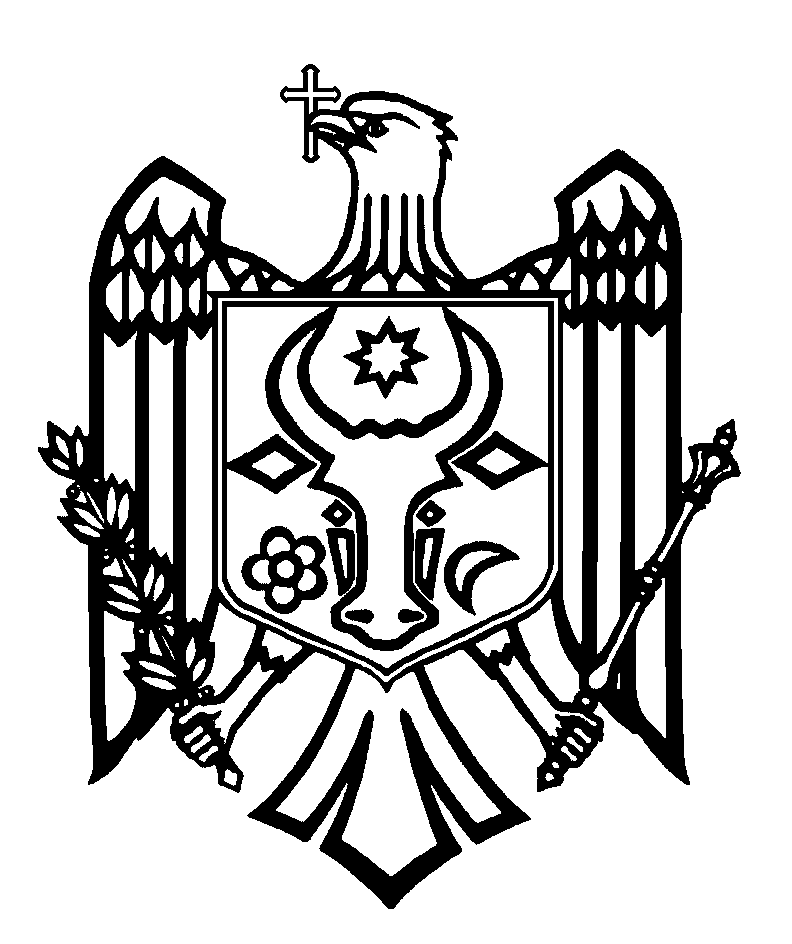 CURTEA DE CONTURI A REPUBLICII MOLDOVAH O T Ă R Â R E A nr. 55din 07 octombrie 2021cu privire la Raportul auditului asupra rapoartelor financiare ale Unității  Teritoriale Autonome Găgăuzia (bugetul central) încheiate la 31 decembrie 2020Curtea de Conturi, în prezența dnei Olesea Tanasoglo, vicepreședintele Comitetului Executiv al Găgăuziei; dnei Tatiana Doiceva, șeful Direcției generale finanțe a Găgăuziei; dlui Ghenadie Cazangi, șeful Oficiului teritorial Comrat al Cancelariei de Stat; dlui Ion Iaconi, șeful  Secției bugetele locale din cadrul Direcției politici și sinteză bugetară a Ministerului Finanțelor; dnei Ina Darii, șeful Secției metodologie din cadrul Direcției Trezoreria de Stat a Ministerului Finanțelor, în cadrul ședinței video, în legătură cu situația epidemiologică în Republica Moldova, călăuzindu-se de art.3 alin.(1) și art.5 alin.(1) lit.a) din Legea privind organizarea și funcționarea Curții de Conturi a Republicii Moldova, a examinat Raportul auditului asupra rapoartelor financiare ale Unității Teritoriale Autonome Găgăuzia (bugetul central) încheiate la 31 decembrie 2020.Misiunea de audit a fost efectuată în temeiul art.31 alin.(2) și alin.(6), art.32 din Legea nr.260 din 07.12.2017 și în conformitate cu Programul activității de audit a Curții de Conturi pe anul 2021 și cu Cadrul Declarațiilor Profesionale ale INTOSAI, pus în aplicare de Curtea de Conturi.Auditul a avut drept scop oferirea unei asigurări rezonabile cu privire la faptul că rapoartele financiare ale UTA Găgăuzia (bugetul central) încheiate la 31 decembrie 2020 nu conțin, în ansamblul lor, denaturări semnificative, cauzate de fraude sau erori, precum și emiterea unei opinii.Examinând rezultatele misiunii de audit realizate, precum și explicațiile persoanelor cu funcții de răspundere, prezente la ședința publică, Curtea de ConturiA CONSTATAT:Rapoartele financiare ale Unității Teritoriale Autonome Găgăuzia (bugetul central)  încheiate la 31 decembrie 2020, cu excepția efectelor unor aspecte descrise în secțiunea Baza pentru opinia cu rezerve, oferă, sub toate aspectele semnificative, o imagine corectă și fidelă în conformitate cu cadrul de raportare financiară aplicabil.Observațiile de audit au servit drept bază pentru exprimarea opiniei cu rezerve asupra rapoartelor financiare ale Unității Teritoriale Autonome Găgăuzia (bugetul central) încheiate la 31 decembrie 2020.Reieșind din cele expuse, în temeiul art.14 alin.(2), art.15 lit.d) și art.37 alin.(2) din Legea nr.260 din 07.12.2017, Curtea de Conturi HOTĂRĂȘTE: 1. Se aprobă Raportul auditului asupra rapoartelor financiare ale Unității Teritoriale Autonome Găgăuzia (bugetul central) încheiate la 31 decembrie 2020, anexat la prezenta Hotărâre.2. Prezenta Hotărâre și Raportul de audit se remit:2.1. Parlamentului Republicii Moldova, pentru informare și examinare, după caz, în cadrul Comisiei parlamentare de control al finanțelor publice;2.2. Președintelui Republicii Moldova, pentru informare;2.3. Guvernului Republicii Moldova, pentru informare și luare de atitudine în vederea monitorizării asigurării implementării recomandărilor de audit;2.4. Ministerului Finanțelor, pentru informare, și se reiterează recomandarea nr.2.2.1., înaintată prin Hotărârea Curții de Conturi nr.50 din 23.07.2018, privind corelarea prevederilor Clasificației bugetare, aprobată prin Ordinul ministrului finanțelor nr.208 din 24.12.2015, cu prevederile Legii nr.764-XV din 27.12.2001 privind organizarea administrativ-teritorială a Republicii, prin excluderea dolayurilor Comrat, Ceadâr-Lunga și Vulcănești din Anexa nr.3 „Organe ale autorităților publice locale” și includerea lor ca subdiviziuni structurale ale Comitetului Executiv al UTA Găgăuzia, astfel asigurând raportarea corectă a situațiilor financiare consolidate ale Comitetului Executiv al UTA Găgăuzia;           2.5. Oficiului teritorial Comrat al Cancelariei de Stat, pentru informare;          2.6. Adunării Populare și Comitetului Executiv ale UTA Găgăuzia, pentru:     2.6.1. examinarea în ședința Adunării Populare și a Comitetului Executiv a rezultatelor auditului, cu audierea persoanelor responsabile referitor la faptele descrise în Raportul de audit și cu aprobarea unui plan de măsuri de remediere a deficiențelor constatate;	2.6.2. determinarea modului de clasificare bugetară (organizațională) a dolayurilor Comrat, Ceadâr-Lunga și Vulcănești, în scopul raportării corecte și fidele a informațiilor financiare consolidate ale Comitetului Executiv al UTA Găgăuzia, asigurând transmiterea Ministerului Finanțelor a solicitării respective;	2.6.3. implementarea unui sistem de control intern managerial viabil, asigurând identificarea proceselor operaționale de bază și descrierea acestora;	2.6.4.  inventarierea și contabilizarea conformă a patrimoniului public local;	2.6.5. asigurarea transmiterii valorii investițiilor și reparațiilor capitale ale patrimoniului  către proprietarii acestuia – autorităților publice locale de nivelul I sau autorităților publice centrale.3. Se ia act că, pe parcursul misiunii de audit, Comitetul Executiv al Găgăuziei și instituțiile din subordine au efectuat unele corectări în evidența contabilă, fiind majorată valoarea activelor luate în locațiune/arendă cu 8,4 mil. lei; restabilită în evidența contabilă valoarea reparațiilor capitale, trecută la cheltuieli, în sumă de 4,8 mil. lei, și clasificate conform mijloacele fixe în sumă totală de 2,7 mil. lei; majorată valoarea altor creanțe ale autorităților/instituțiilor bugetare cu 11,1 mil. lei.4. Se împuternicește membrul Curții de Conturi care coordonează sectorul respectiv cu dreptul de a semna Scrisoarea către conducerea entității auditate.	5. Se exclude din regim de monitorizare Hotărârea Curții de Conturi nr. 50 din 23 iulie 2018 cu privire la Raportul auditului situațiilor financiare aferente procesului bugetar și gestionării patrimoniului public de către Unitatea Teritorială Autonomă Găgăuzia pe anii 2016-2017, cu reiterarea recomandărilor neimplementate aferente misiunii de audit precedente.6. Prezenta Hotărâre intră în vigoare din data publicării în Monitorul Oficial al Republicii Moldova și poate fi contestată cu o cerere prealabilă la autoritatea emitentă în termen de 30 de zile de la data publicării. În ordine de contencios administrativ, Hotărârea poate fi contestată la Judecătoria Chișinău, sediul Râșcani (MD-2068, mun. Chișinău, str.Kiev nr.3), în termen de 30 de zile din data comunicării răspunsului cu privire la cererea prealabilă sau din data expirării termenului prevăzut pentru soluționarea acesteia.7. Curtea de Conturi va fi informată trimestrial, în termen de 6 luni din data intrării în vigoare a prezentei Hotărâri, despre acțiunile întreprinse pentru executarea subpunctelor 2.4. și 2.6. din prezenta Hotărâre.8. Hotărârea și Raportul auditului asupra rapoartelor financiare ale Unității Teritoriale Autonome Găgăuzia (bugetul central) încheiate la 31 decembrie 2020 se plasează pe site-ul oficial al Curții de Conturi (https://www.ccrm.md/ro/decisions).        Marian Lupu, PreședinteAdoptată în ședința Curții de Conturi din 07 octombrie 2021.Membrii Curții de Conturi:Covali MarinaMoroșan Eduard                                 	                                     Andrieș Violeta          Munteanu Andrei	                                                                  Rotaru Petru                   Coordonat:Șeful Aparatului Curții de Conturi, Paknehad Ecaterina	Responsabil de audit:Știrbu Sergiu,șeful Direcției generale de audit V	Executor: Usatîi Aurelia, auditor public principal în cadrul Direcției generale de audit VAsistența juridică: Stîrcea Ustim, consultant principal, Direcția juridicăAsistența metodologică:Curchin Angela, șeful Direcției metodologie și audit în cadrul Direcției generale metodologie, planificare și raportareRedactor: Oprea Tatiana, consultant principal, Direcția resurse umane și documentare